  Fill in the blanks using “Prefer” or “Would Rather”  1. Do you _____________________ watching extreme sports or documentaries?2. They_____________________ making music to listening to it.3. I ___________________play tennis than handball.  It will keep me fit. 4. My sisters _______________________ cleaning  the house than washing the dishes. 5. Diana ______________________ knit than sew. Choose the best answer to fill the gap in each of the following:1. I prefer coffee __________ tea.a. to           b. Than         c. From2. I don't fancy the theatre again. I'd rather __________ to the cinema.a. to         b. Go          c. Going3. Although I love relaxing on beaches, I think I prefer __________ in the mountains.a. walk            b. Walking4. I'd rather speak to him in person __________ things over the phone.a. than discuss            b. to discussing             c. to discuss5. I prefer trains __________ cars.a. from                   b. than                      c. To6. I'm not a big fan of cars; I prefer __________ by train.a. travelling            b. Travel7. If I had a choice I think I'd rather __________________ London.a. live in Paris than in                  b. live in Paris to                      c. to live in Paris than8. They'd rather have lunch inside, but I'd prefer ______________ outside in the garden.a. eat               b. eating                c. to eatChoose the correct option.1-She ...................... eat a salad than a hamburger.would rather                prefer      2-They .................... dogs. They don't like cats.would rather                  prefer               3-I ......................  stay home today.would rather                 prefer4-We ....................... watching basketball.would rather                    prefer 	5-Usually people ......................... warm weather.would rather                   prefer	prefer1. John ....................................voleyball to football.preferprefersto preferprefering2. "Which one is wrong?"Jane and Judy don't prefer talking to sleeping.Jane and Judy prefer talking to sleeping.Do Jane and Judy prefer talking to sleeping?Does Jane and Judy prefer talking to sleeping?3. A: "Which one does he prefer, watching TV or playing computer games?"    B: ..................................................He prefers watching TV.Yes, he does.No, she doesn't. She likes voleyball.She wants to go out with her friends.4. I prefer travelling by car ............ bus.byonatto5. She prefers ..................................           pizza to spaghetti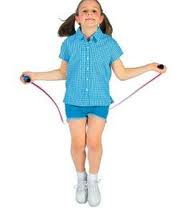   playing alone  sitting up here  watching TV                     6. Tom prefers ..............................             horror films to western films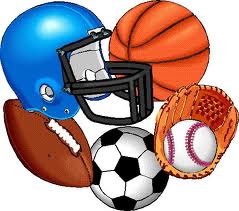          playing chess to playing football         hamburgers to spaghetti         sports programmes to chat shows      7. I ...................... watching TV to ......................to the radio.prefer / listenprefer / listeningprefer / listensprefers / listening 8. Lisa prefers ........................ to swimmimng.    sunbathe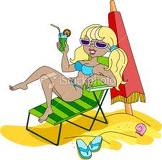     to sunbathe    sunbathes    sunbathing           9. He prefers ...................... a taxi to a bus.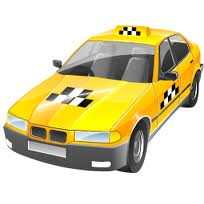      taking     take     takes     to take   10. They prefer ........................................ .cake making to biscuitbiscuit to make a cakemaking a cake to biscuitmake biscuit to cake                  Prefer - Would RatherAşağıdaki cümlelerde verilen boşlukları PREFER veya WOULD RATHER kalıplarına uygun olarak doldurunuz.1I prefer  (jog) to  (cycle)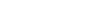 2I'd rather  (swim) than  (play) tennis.3I'd prefer  (watch) a movie rather than  (watch) a cinema.4I'd rather  (travel) by plane than  (travel) by bus.5Jerry prefers  (read) books to  (listen) to music.6I'd rather  (eat) vegetables than  (eat) meat.7Sam prefers  (phone) his friends to  (chat)8She'd prefer  (go) on holiday rather than  (stay) at home.9 you prefer  (read) or  (write)?10What would you prefer  (do), ride a horse or a car?